STRÄNGNÄS SIMKLUBB  har härmed nöjet att inbjuda Er förening till Senior- och UngdomstävlingenSTRÄNGNÄS SIMCUP 2016.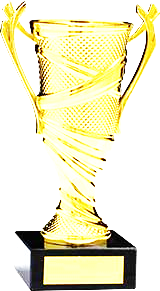 Söndagen den 3 April 2016:Pass 1:	Klockan 09.30-12.00 		FörsökPass 2:	Klockan 13.00-	15.30		FörsökPass 3	Klockan 16.30			FinalerTÄVLINGSKLASSER:	POJKAR & FLICKOR:  	A:  17 ÅR OCH ÄLDRE (-99 O.Ä.)			     	B:  15-16 ÅR (-00 OCH –01)				C:  13-14 ÅR (-02 OCH –03)				D:  11-12 ÅR (-04 OCH -05)				E:    9-10 ÅR (-06 OCH -07)				D:    8 ÅR OCH YNGRE (-08 O.Y)GRENORDNING:	 PASS 1: 	Klockan 09.30-12.00 (Insim kl 08.00-09.20)   1.      4*50	Frisim	Lagkapp Damer	  2.      4*50	Frisim	Lagkapp Herrar			  3.      100	Fjärilsim	Damer	11-17 oä	Försök		  4.      100	Fjärilsim	Herrar	11-17 oä	Försök		  5.      100	Ryggsim	Damer	11-17 oä	Försök		  6.      100	Ryggtsim	Herrar	11-17 oä	Försök		  7.      50	Bröstsim	Damer	11-17 oä	Försök		  8.      50	Bröstsim	Herrar	11-17 oä	Försök		  9.      50	Frisim	Damer	11-17 oä	Försök		10.      50	Frisim	Herrar	11-17 oä	Försök		11.      25 	Fjärilsim	Flickor	10 oy		12.      25	Fjärilsim	Pojkar	10 oy		13.      25	Ryggsim	Flickor	10 oy		14.      25	Ryggsim	Pojkar	10 oy		PASS 2:	Klockan 13.00-15.30 (Insim kl 12.00-12.50)			15.    4*50	Medley	Lagkapp Damer		16.    4*50	Medley	Lagkapp Herrar		17.      25	Bröstsim	Flickor	10 oy		18.      25	Bröstsim	Pojkar	10 oy		19.      25	Frisim	Flickor	10 oy		20.      25	Frisim	Pojkar	10 oy		21.    100	Bröstsim	Damer	11-17 oä	Försök		22.    100	Bröstsim	Herrar	11-17 oä	Försök		23.    100	Frisim	Damer	11-17 oä	Försök		24.    100	Frisim	Herrar	11-17 oä	Försök		25.      50	Fjärilsim	Damer	11-17 oä	Försök		26.      50	Fjärilsim	Herrar	11-17 oä	Försök		27.      50	Ryggsim	Damer	11-17 oä	Försök		28.      50	Ryggsim	Herrar	11-17 oä	FörsökPASS 3:	Klockan 16.30 (Insim kl 15.30-16.20)		29.   100	Medley	Damer	Final 11-12		30.   100	Medley	Herrar	Final 11-12		31.   100	Medley	Damer	Final 13-14		32.   100	Medley	Herrar	Final 13-14		33.   100	Medley	Damer	Final 15-16		34.   100	Medley	Herrar	Final 15-16		35.   100	Medley	Damer	Final 17 oä		36    100	Medley	Herrar	Final 17 oäPLATS:		Tävlingen simmas i Thomasbadet, Strängnäs. (6 banor)SYFTE:		Stimulera till att träna på alla simsätt och bli ”allround” samt		få möjlighet att träna på försök och final.ANMÄLAN:		Anmälan sker genom OCTO-anmälan.	Anmälningarna skall vara oss tillhanda senast Fredagen den 18 Mars.GRENFIL:		Grenfil till tävlingen bifogas tillsammans med denna inbjudan.	FÖRBEHÅLL:	Vi förbehåller oss rätten till att begränsa deltagarantalet		vid för många anmälningar.INSIMNING:		Pass 1:	Mellan klockan 08.00 och 09.20.		Pass 2:	Mellan klockan 12.00 och 12.50.		Pass 3:	Mellan klockan 15.30 och 16.20.STARTLISTAN:	Publiceras snarast efter anmälningstidens utgång på OCTO		och Livetiming samt per mail. STARTAVGIFT:	55:-/ind start i försökstävlingen (ej finaler) faktureras efter tävlingen.		80:-/lag start faktureras efter tävlingen.EL – TIDTAGNING:	Vi kommer att använda helautomatisk tidtagning.STRYKNINGAR:	Strykningslista lämnas till sekretariatet senast kl. 08.30.	PRISER:	Priser till placering nr. 1-6 i medley finalerna. 
I klasserna D&E räknas FINA-poäng i 3 bästa 
grenarna och pris till placering 1-6. POÄNGBERÄKNING:	Poängberäkningen enligt FINA poängtabell.De simmare med högst FINA poäng i försökstävlingarna beräknat på 6 grenar. (6 st/åldersgrupp) simmar Final i MedleydistansernaUPPLYSNINGAR:	Sven-Åke Gustafsson Tele: 070-511 67 92.HJÄRTLIGT VÄLKOMNA TILL EN TRIVSAM SIMTÄVLING			ÖNSKARSTRÄNGNÄS SIMKLUBB 